Мир живой природыИгра-викторинаСоставитель: Копачова Ю. В., заведующий Бельскойсельской библиотекой-клубомЧитательское назначение: учащиеся 2-5 классов.Цель: воспитание доброго, заботливого отношения к братьям нашим меньшим; развитие логического мышления, смекалки, коммуникативных способностей. Оформление и оборудование: книжная выставка «Волшебный мир живой природы», иллюстрации животных, карточки с заданиями, жетоны за правильные ответы.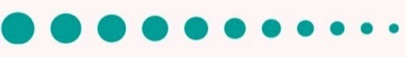 ВЕДУЩИЙ: Здравствуйте, ребята! Скажите: вы любите природу? (Ответы ребят). Я очень рада, что вы все любите природу. И сегодня я предлагаю вам ответить на вопросы викторины, посвященной живой природе. В конце мы подведем итоги и выявим победителя. За каждый правильный ответ, вы получите жетончик. У кого их окажется больше, тот и победи в нашей игре-викторине.Но сначала давайте вспомним, что относится к живой природе? Животные – птицы, рыбы, звери окружают нас везде, где бы мы ни находились. А вы любите животных, друзья? Поднимите руки, у кого есть дома питомцы, и те, кто хотел бы их завести. (Ребята отвечают)О животных написано очень много книг. Самые разные звери, птицы, рыбы являются героями произведений писателей. Проверим, знаете ли вы их! Нужно назвать, кто есть кто из литературных персонажей, то есть назвать вид животного.Конкурс «Кто есть кто?».1 Рикки-Тики-Тави (мангуст, Р. Киплинг)2. Матроскин (кот, Э. Успенский)3. Каа (удав, Р. Киплинг)4. Винни Пух (медвежонок, А. Милн)5. Тотошка (собачка, А. Волков)6. Серая шейка (уточка, В. Бианки)7. Горбунок (конек, П. Ершов)8. Иа (ослик, А. Милн)9. Балу (медведь, Р. Киплинг)10. Базилио (кот, А. Толстой).За животными можно наблюдать бесконечно. Это очень увлекательное занятие! Ведь многие повадки животных напоминают нам наше собственное, человеческое, поведение. Потому в нашей речи так много выражений, в которых человек сравнивается с животным. Давайте попробуем догадаться, о каком животном идет речь в следующих высказываниях:1. голоден, как … (волк)2. упрям, как … (осел)3. труслив, как … (заяц)4. болтлив, как … (сорока)5. нем, как … (рыба)6. вертится, как … (белка в колесе)7. медлителен, как … (черепаха, улитка)8. хитер, как … (лис)Конкурс «Разминка».Давайте отгадаем загадки о животных и птицах.1. В море видим мы фонтан.Кто его устроил там?Почему фонтан плывет?Что за чудо-пароход? (Кит)2. Дремлют на подушкеМаленькие ушки,Мягонькие лапки,Коготки-царапки. (Котенок)3. Эти резвые подружки,Попрыгуньи и крикушки.Песни громко распеваютИ комариков глотают. (Лягушки)4. И петь не поет,И летать не летает…За что же тогдаЕго птицей считают? (Страус)5. Что за маленький народ?Кошке спать он не дает,В кладовой шныряет,Крупу собирает. (Мыши)6. Птица та - деревни житель.Кур-хохлаток предводитель.Только червячка найдет,Собирает свой народ. (Петух)7. Над цветами кто летает,Сок цветочный собирает,В домик свой его несет,Из него готовит мед? (Пчела)8. Мерзнет желтенькая пташка,Накорми ее, бедняжку.Дай и семечек, и сала,Чтоб зимой ей легче стало. (Синичка)9. В воде озорницаИграет, резвится,Блестит чешуей:Поплыли со мной! (Рыбка)10. В небе синем и высокомВьется птица, но не сокол.Разбежались мышки: «Ах!Что за крылья, вот размах!Взгляд у птицы очень зоркий,Лучше спрячемся мы в норки!» (Орел)11. Над рекою он в полете,Этот чудо-самолетик.Над водой парит он гладкой,На цветке его посадка. (Стрекоза)12. Гребешок аленький,Кафтанчик рябенький,Двойная бородка,Важная походка.Раньше всех встает,Голосисто поет. (Петух) 13. Есть рога, но не бодается,Зубы есть, но не кусается,Домик носит на себе,А живет она в воде. (Улитка)14. Черный, проворный,Кричит «крак» -Червякам враг. (Грач) Задание «Вопросы - ответы».1. Что происходит с пчелой после того, как она кого-либо ужалит? (погибает)2. Какие грибы ест белка - сухие или свежие? (сухие)4. Где раки зимуют? (в норах, в иле, по берегам рек и озер)5. Какую птицу назвали «крылатой кошкой»? (сова)6. Где живут маленькие кенгурята? (в сумке, на животе у мамы)7. Как вы думаете: плавают ли муравьи? (да)8. Самое крупное наземное животное? (слон)9. Какую птицу называют «певцом певцов»? (Соловей)10.  Какая птица с мешком в нижней части клюва? (Пеликан)Задание «Вспомни сказку».Вы должны вспомнить сказки, в которых встречаются животные и птицы. (Сказка о рыбаке и рыбке, Три поросенка, Сивка-бурка, По- щучьему велению, Золотое копытце, Гадкий утенок, Гуси-лебеди, Три медведя, Маша и Медведь, Колобок и др.)Задание  «Закончи определение».На листах написаны определения животных. Нужно назвать по три животных данного класса. (Работа по карточкам)1. Животные, у которых шесть ног, называются... (насекомые - муха, пчела, бабочка)2. Животные, тело которых покрыто перьями, называются... (птицы - ласточка, голубь, воробей)3. Водные животные, тело которых покрыто чешуей, называются... (рыбы - окунь, карась, щука)4. Животные, тело которых покрыто шерстью, называются… 
(звери - волк, лиса, медведь)ВЕДУЩИЙ: Ребята, а знаете ли вы, что некоторые животные могут предсказывать погоду? Задание «Предсказатели».Закончите фразу: «Если..., то ...»1. Если кукушка издает звуки, похожие на кваканье... (к дождю)2. Если птицы весной вьют гнезда на солнечной стороне... (лето будет холодным)3. Если рыба выскакивает из воды... (к дождю)4. Если вечером сильно стрекочут кузнечики, кричат лягушки... (ясно, тепло)Задание «Птичий тест». 1. Для чего дятел «барабанит»?а) клюв чистит;б) кому-то что-то сообщает; (+)в) музыкой увлекается.(Сигнал служит приглашением для самки)2. Зачем страус голову в песок прячет?а) от страха;б) освобождается от паразитов; (+)в) разыскивает пищу.(Закрыв свои большие глаза и опустив голову в горячий песок, страус ждет, пока погибнут с головы все паразиты. После этого он погружает в песок шею, грудь и принимает самые настоящие песочные ванны).3. Какая птица является чемпионом по нырянию?а) утка;б) гагара;в) пингвин. (+)(Гагара ныряет на глубину 80м, пингвин – 200м).4. Почему у журавля рождается только один птенец?а) журавль откладывает только одно яйцо;б) сильный птенец убивает слабого; (+)в) птенец, вылупившийся первым, выбрасывает остальные яйца из гнезда.(Журавли откладывают по два яйца, но птенец у них остается один. Вылупившиеся птенцы тут же начинают жестокую драку, пока один не убьет другого, а родители стоят рядом и спокойно наблюдают за этим действием).Задание «О ком идет речь?».1.	Любимая героиня народных сказок. Воплощение хитрости и лукавства. А в сказках, как известно, есть доля истины. Кто это? (Лиса)2.	Эта личность из сказок нашего детства не менее популярна, чем рыжая хитроумная лиса. Там он дурачок-простачок и вечный неудачник. В сказках, но не в действительности. Кто это? (Волк)3.	Один из героев народных сказок, которому нет равных по силе и мощи. Кто это? (Медведь)4.	 Этот герой сказок отличается умением запутывать свои следы. Кто это? (Заяц)5.	 Этот герой в разных народных сказках ведет себя по-разному. Несмотря на свой маленький рост, зверек этот очень юркий и быстрый. В одних сказках он любит делать пакости, в других - помогать. Кто это? (Мышь)6.	Герой народных сказок, который любит переносить все, что ему понравится, на своей спине. Кто это? (Еж)Задание «Определи, чьи следы?».Ребята, я буду показывать вам картинки с изображением следов животных, а вы должны определить, чьи это следы.Конкурс эрудитов.Какой зверь самый чистоплотный? (барсук)Что ест зимой жаба? (ничего, она спит)Кто может пить ногой? (лягушка)Какой еж не колется? (новорожденный)Самая маленькая птичка в мире? (колибри)Что теряет лось каждую зиму? (рога)Для чего хвост лисе? (для укрытия носа в стужу)Где у кузнечика ухо? (на ноге)Самое прожорливое животное в мире? (бурозубка: она ест в сутки 121 раз)Что делает тигр перед охотой? (он моется)Кто бежит, выставляя вперед задние ноги? (заяц)Кто спит головой вниз? (летучая мышь)У каких животных каждый день зубы растут? (бобра, зайца)Сколько ног у паука? (8)У какой птицы самый длинный язык? (у дятла)Самый быстрый зверь? (гепард)Животное, которое строит дом на реке? (бобр)Какое животное почти все время проводит под землей? (крот)Какая птица в мире самая большая? (страус)Какая основная пища лисы? (грызуны)Как использует обезьяна свой хвост? (для нее это пятая рука)У какого животного больше всех зубов? (у садовой улитки: 14.175 зубов)Художественный конкурс.На рисунке изображено непонятное животное. Определите, из каких частей тел других животных оно составлено.ВЕДУЩИЙ: Молодцы, ребята! Сейчас мы подведем итоги нашей викторины. (Подсчитывается количество жетонов, выявляется победитель, награждается грамотой). Вот и закончилась наша викторина. Что нового вы сегодня узнали? Звучат ответы детей.ВЕДУЩИЙ: Насекомые, рыбы, птицы и звери – все это природа. А ведь человек - тоже часть этой природы. Значит, и жить нам надо в мире и согласии. Любите природу, потому что это наша с вами родная земля, на которой мы с вами родились, живем и будем жить. Так давайте же мы все вместе будем к ней относиться бережней и добрей.Приходите в библиотеку, читайте книги о природе, в которых вы узнаете еще очень много интересного! Использованные источники:1.	Паустовский, К. Г. Барсучий нос / К. Г. Паустовский. – Москва : РОСМЕН, 2017. – 95 с.2.	Пришвин, М. Про птиц и зверей / М. Пришвин. – Москва : АСТ, 2014. 3.	Шим, Э. Ю. Лесные сказки / Э. Ю. Шим. – Москва : Махаон, 2004. – 160 с. 4.	https://kopilkaurokov.ru.5.	http://pandia.ru.     